Using Distributive Property to Solve Equations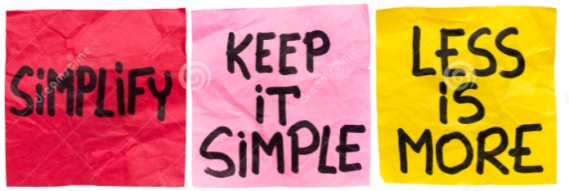 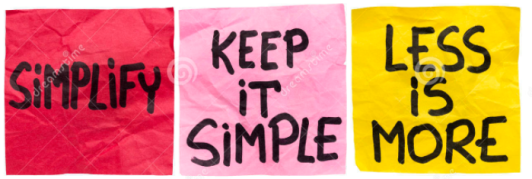 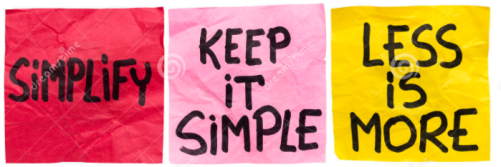 Solve the equation. Check your solutionUsing Distributive Property to Solve EquationsSolve the equation. Check your solution